Мастер – классы с педагогами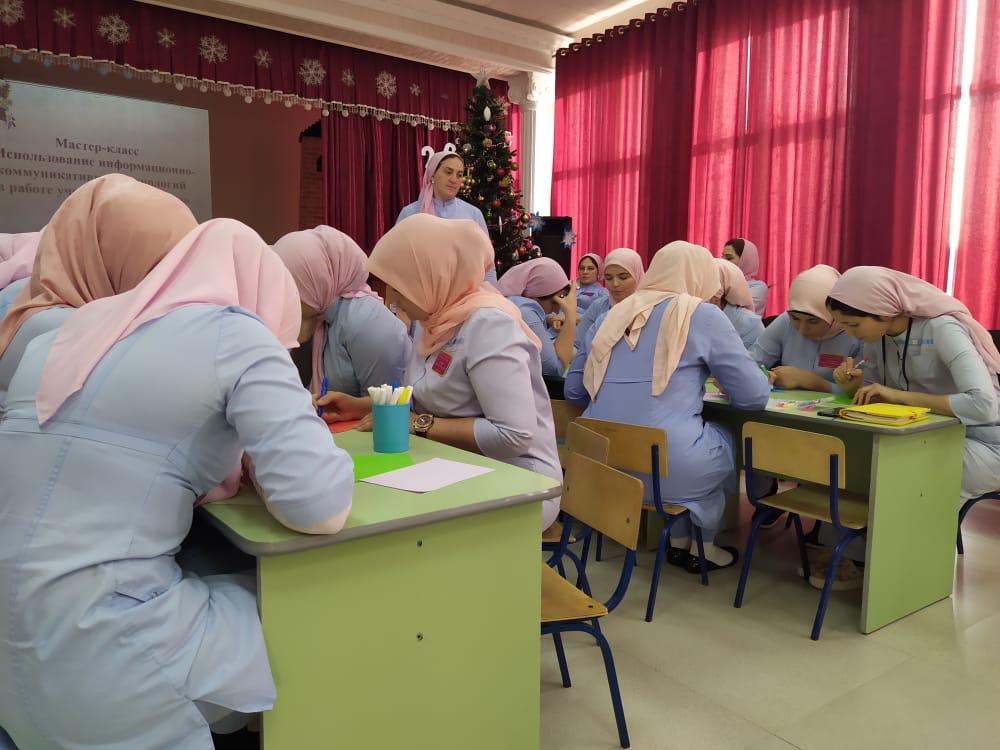 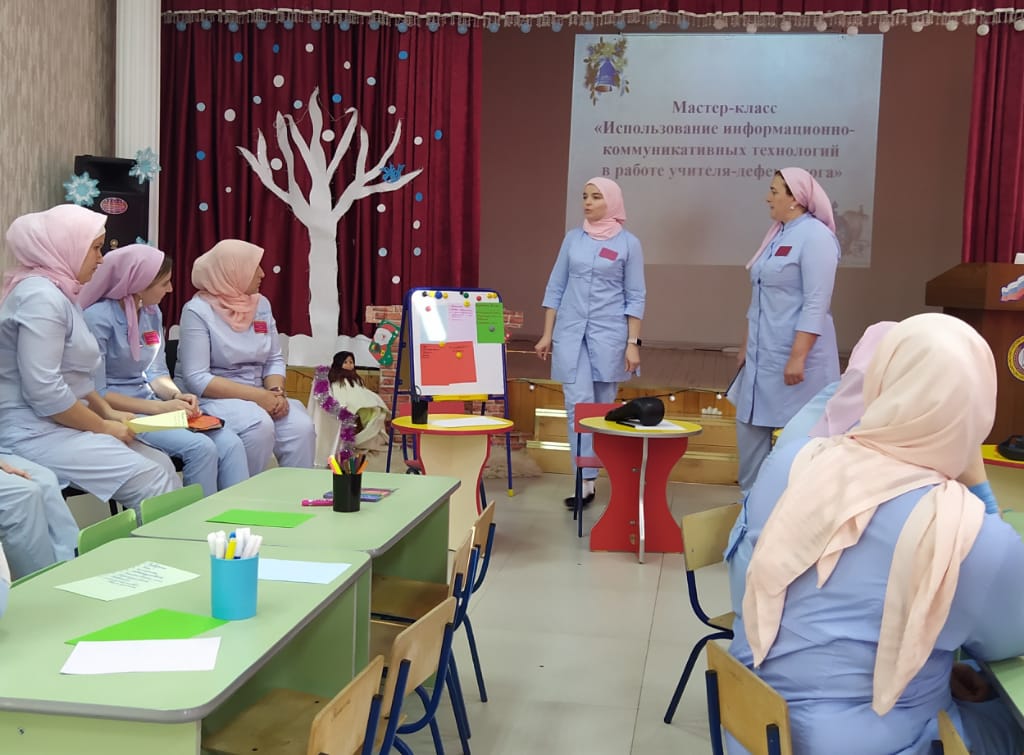 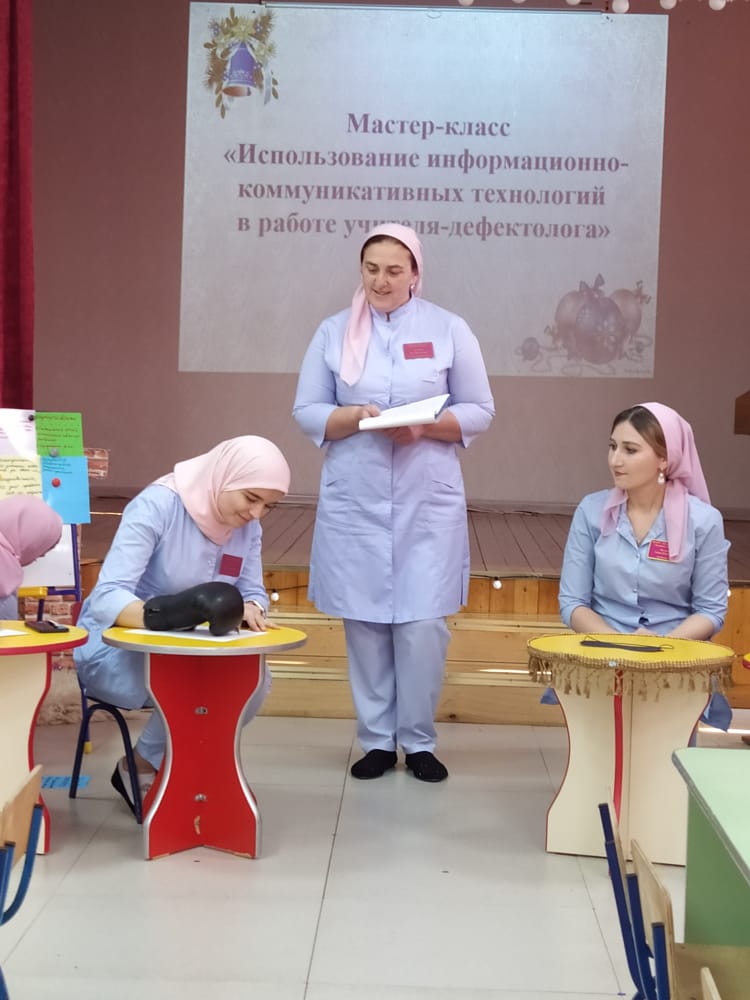 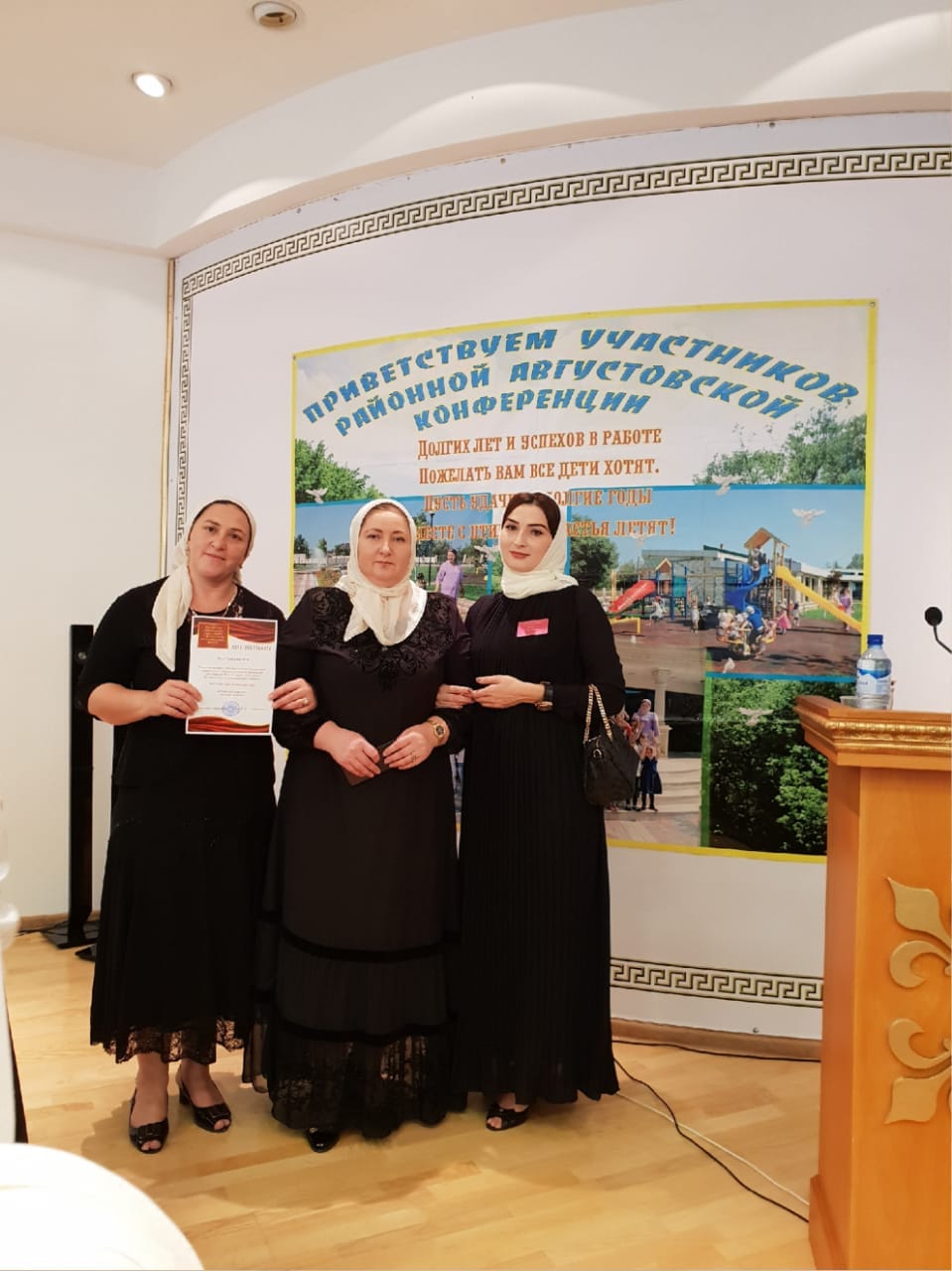 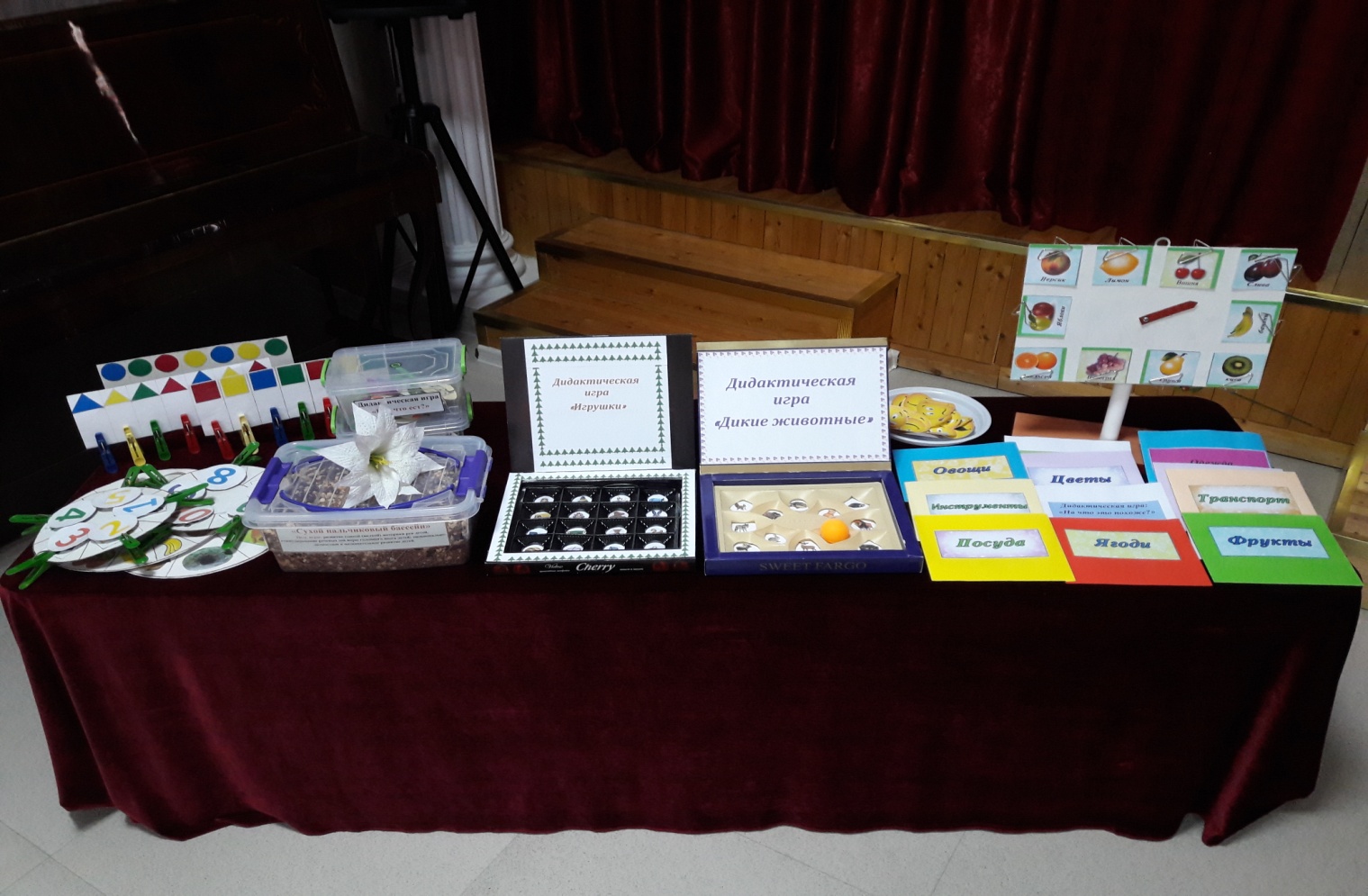 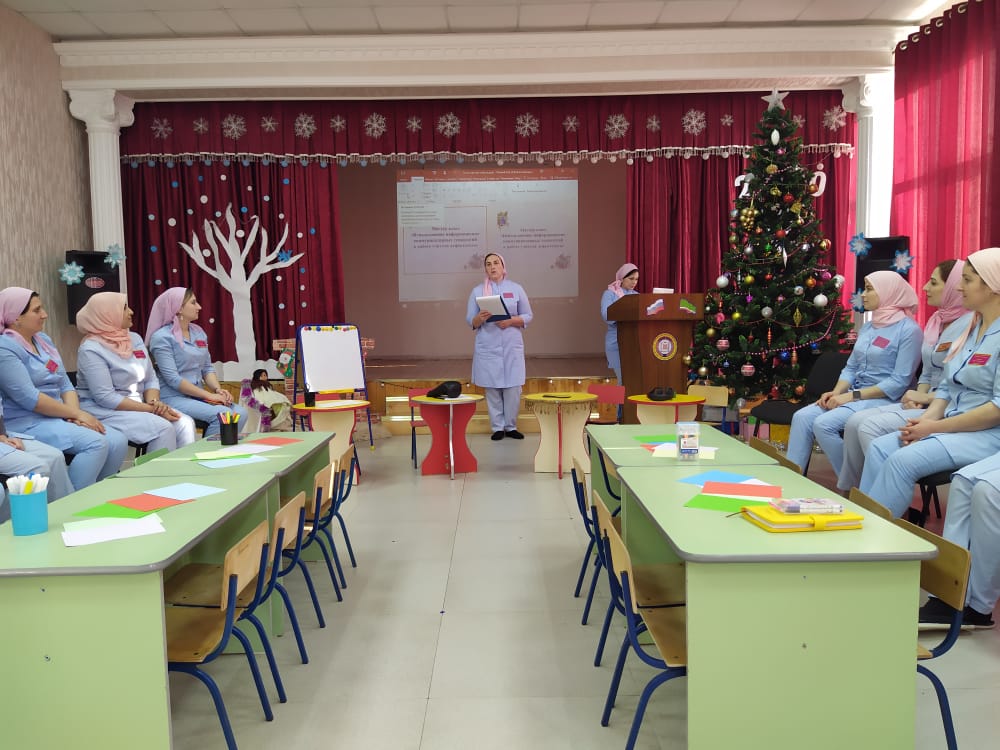 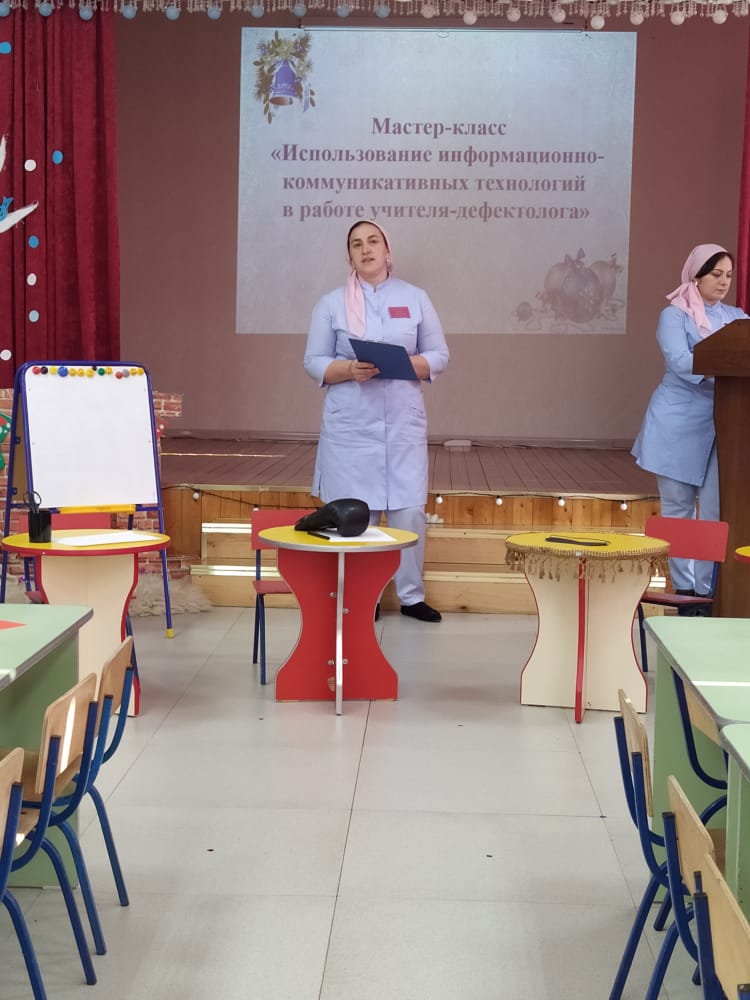 Консультации с педагогами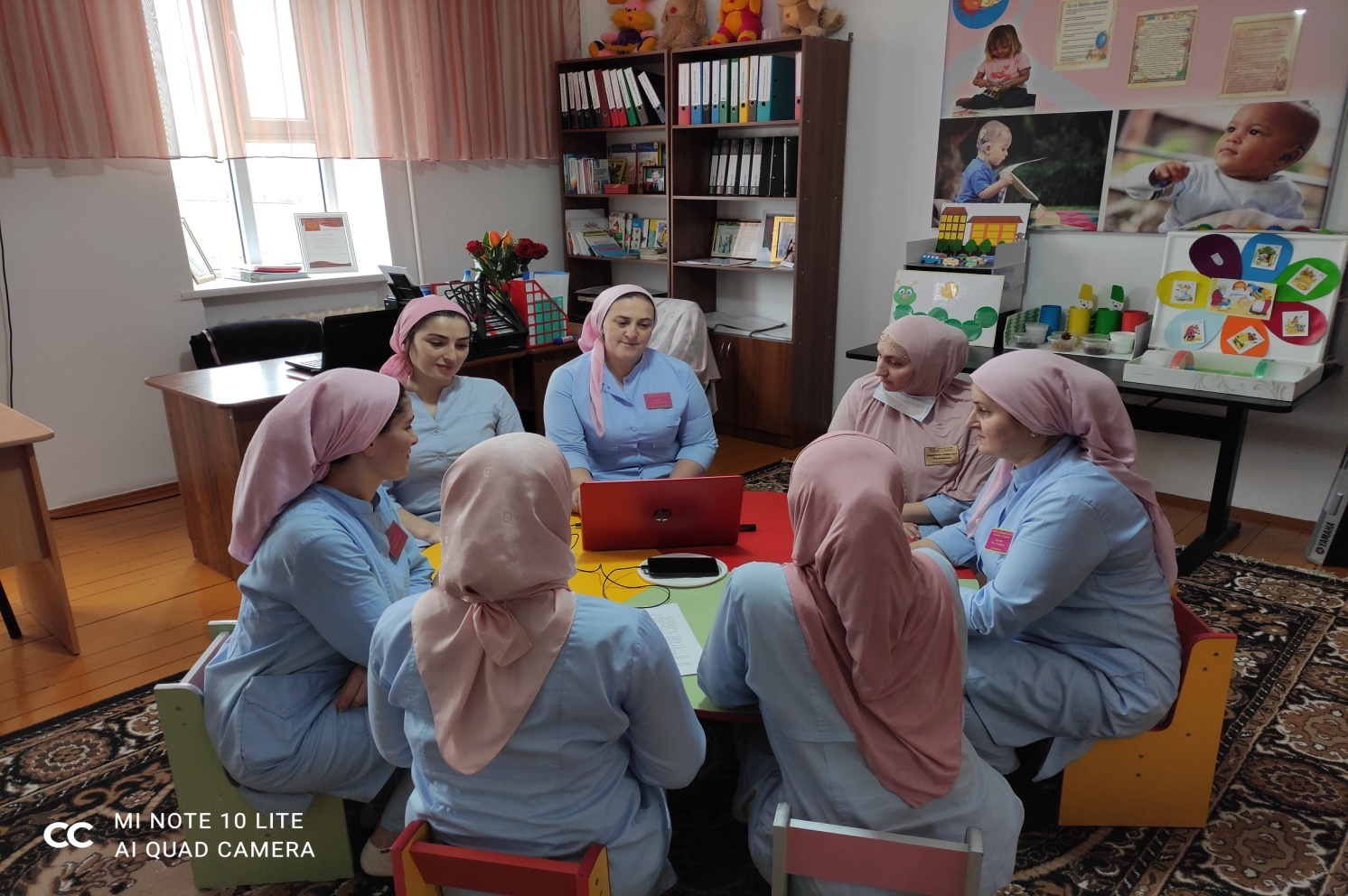 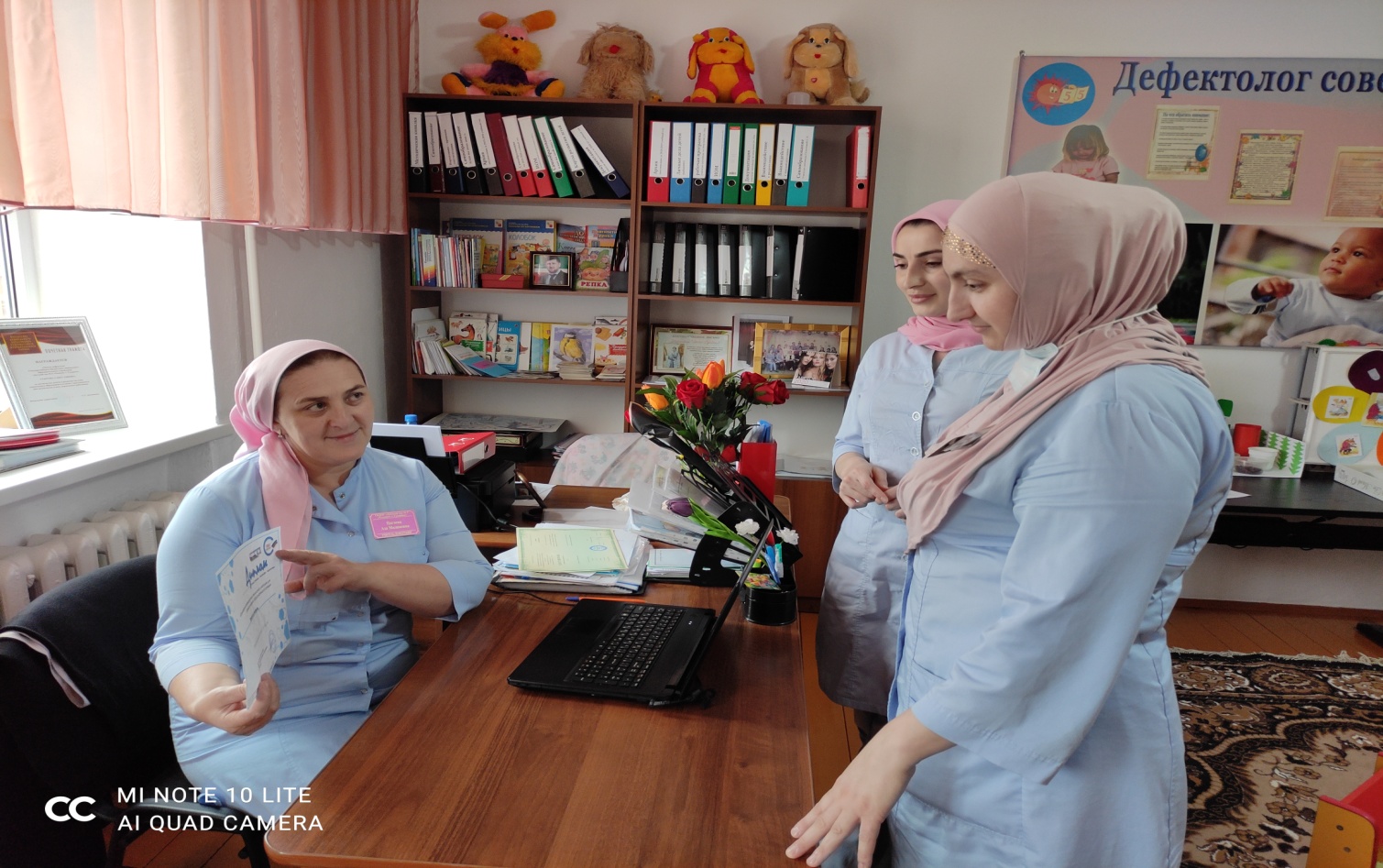 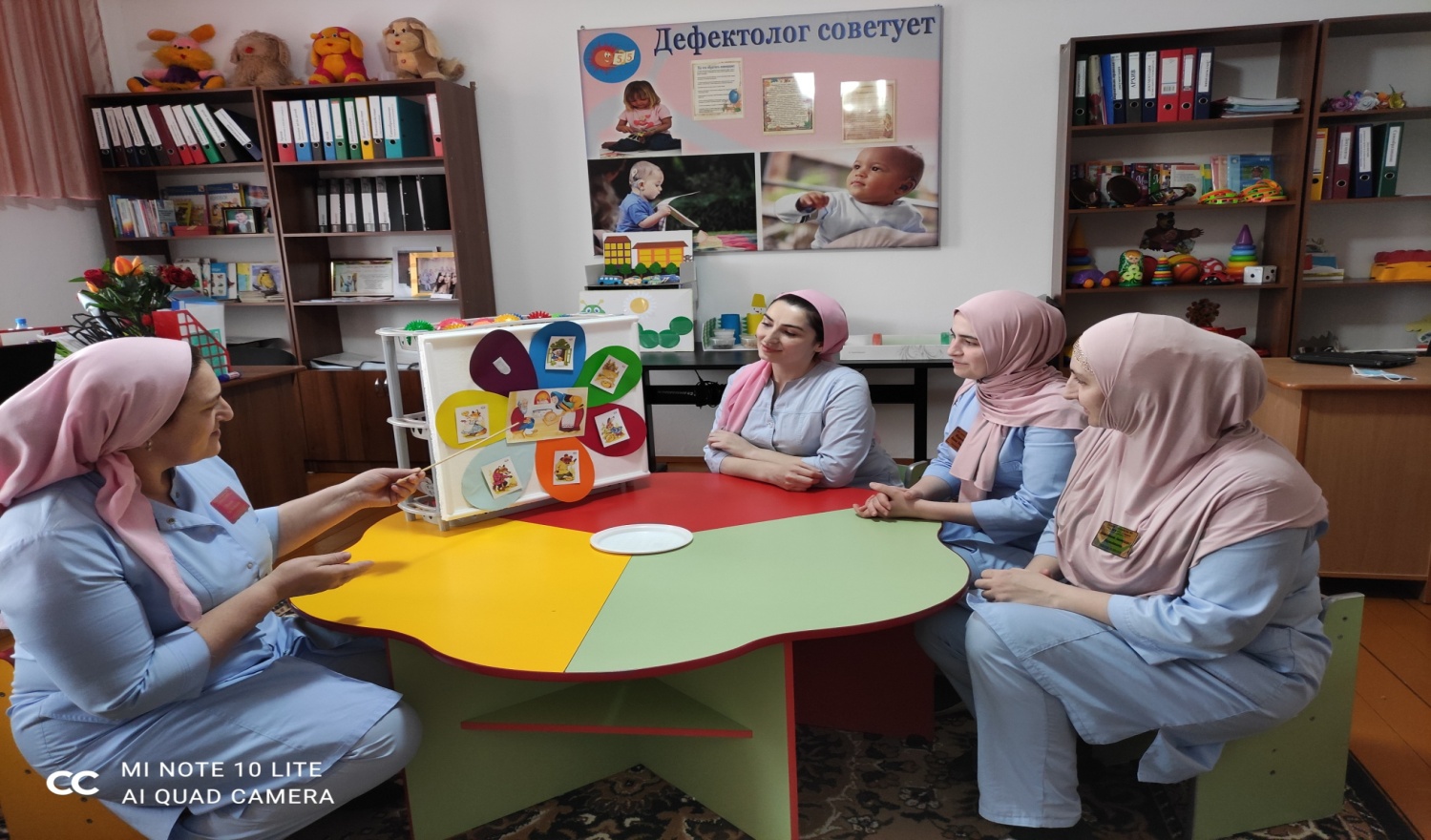 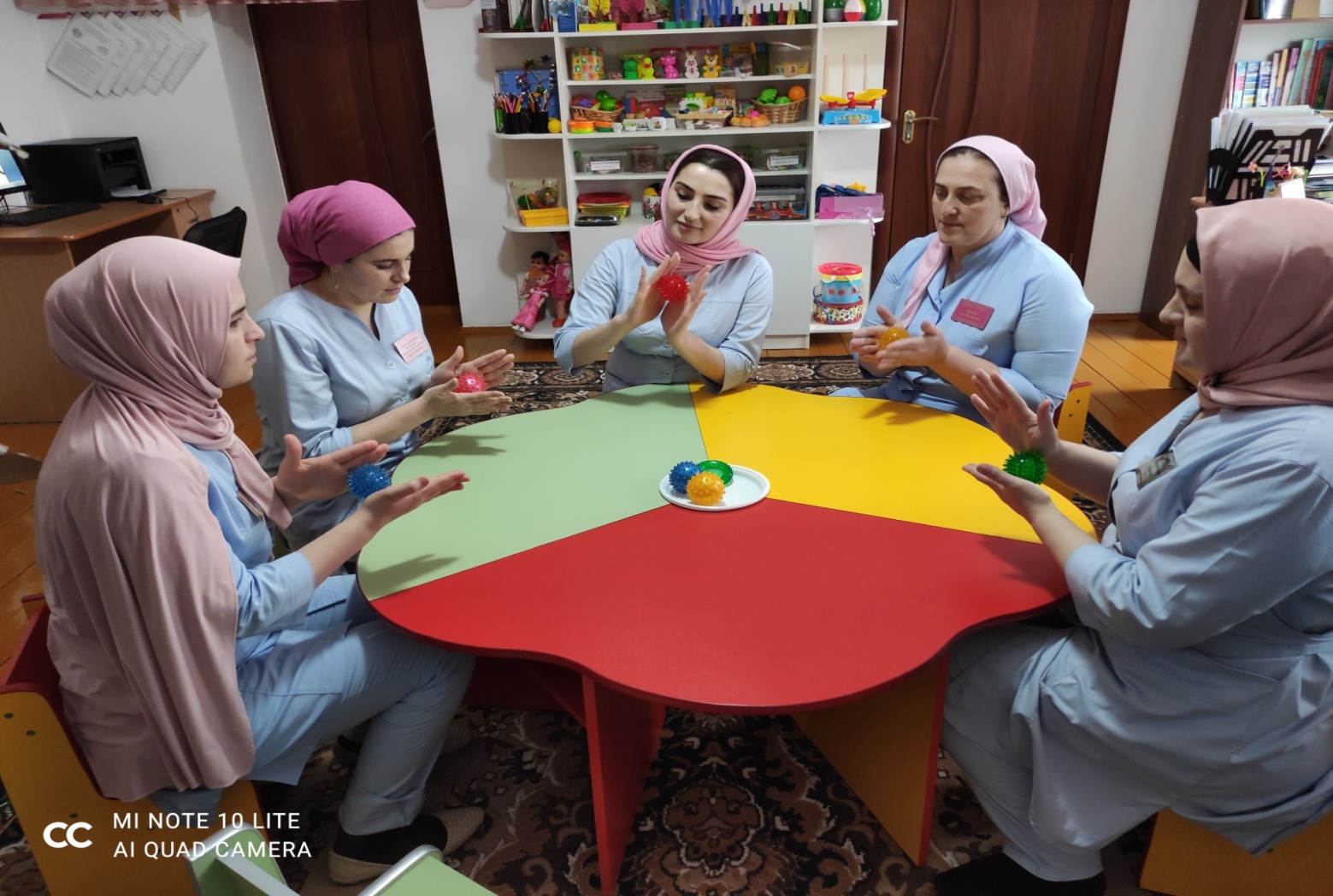 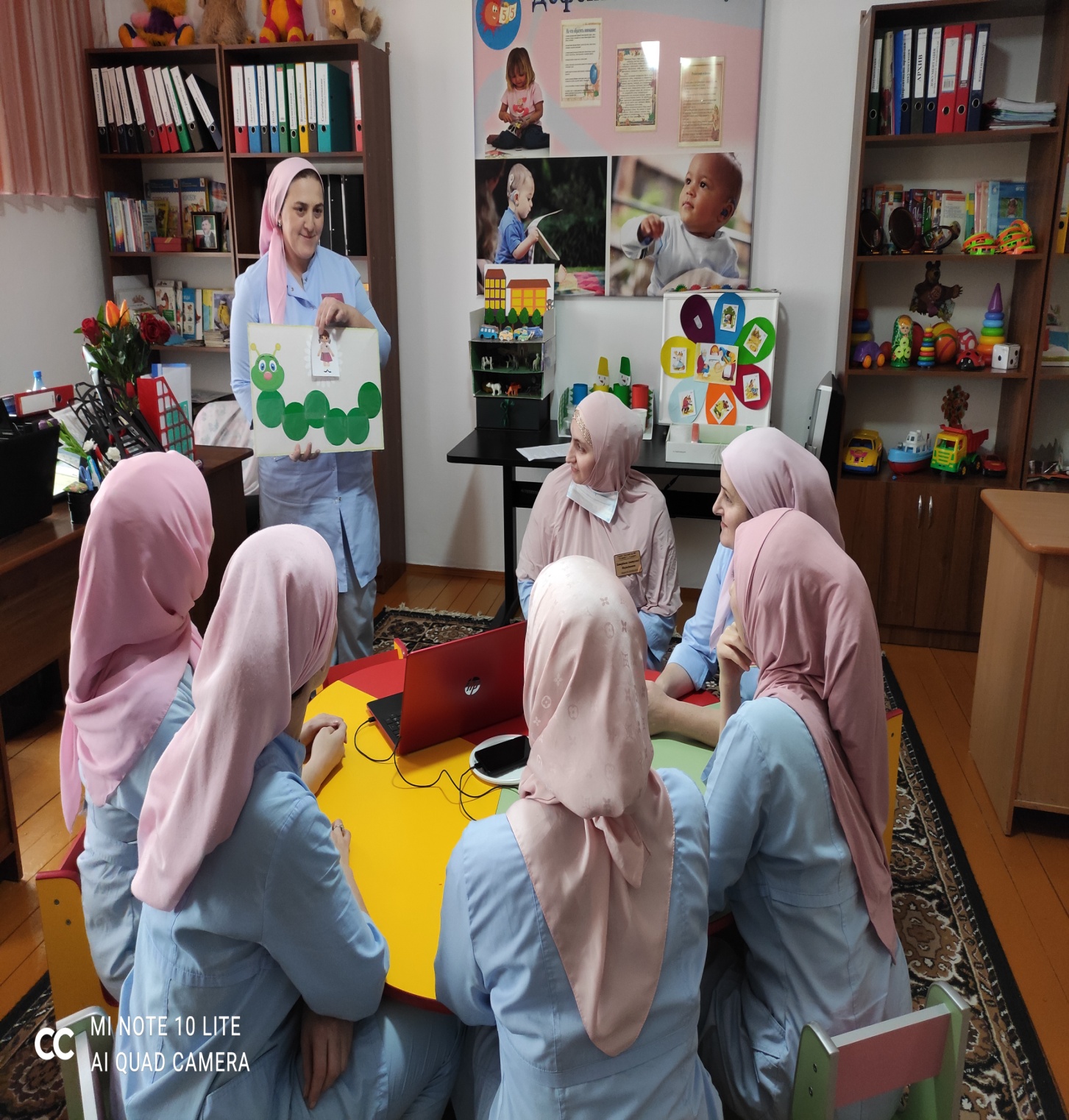 